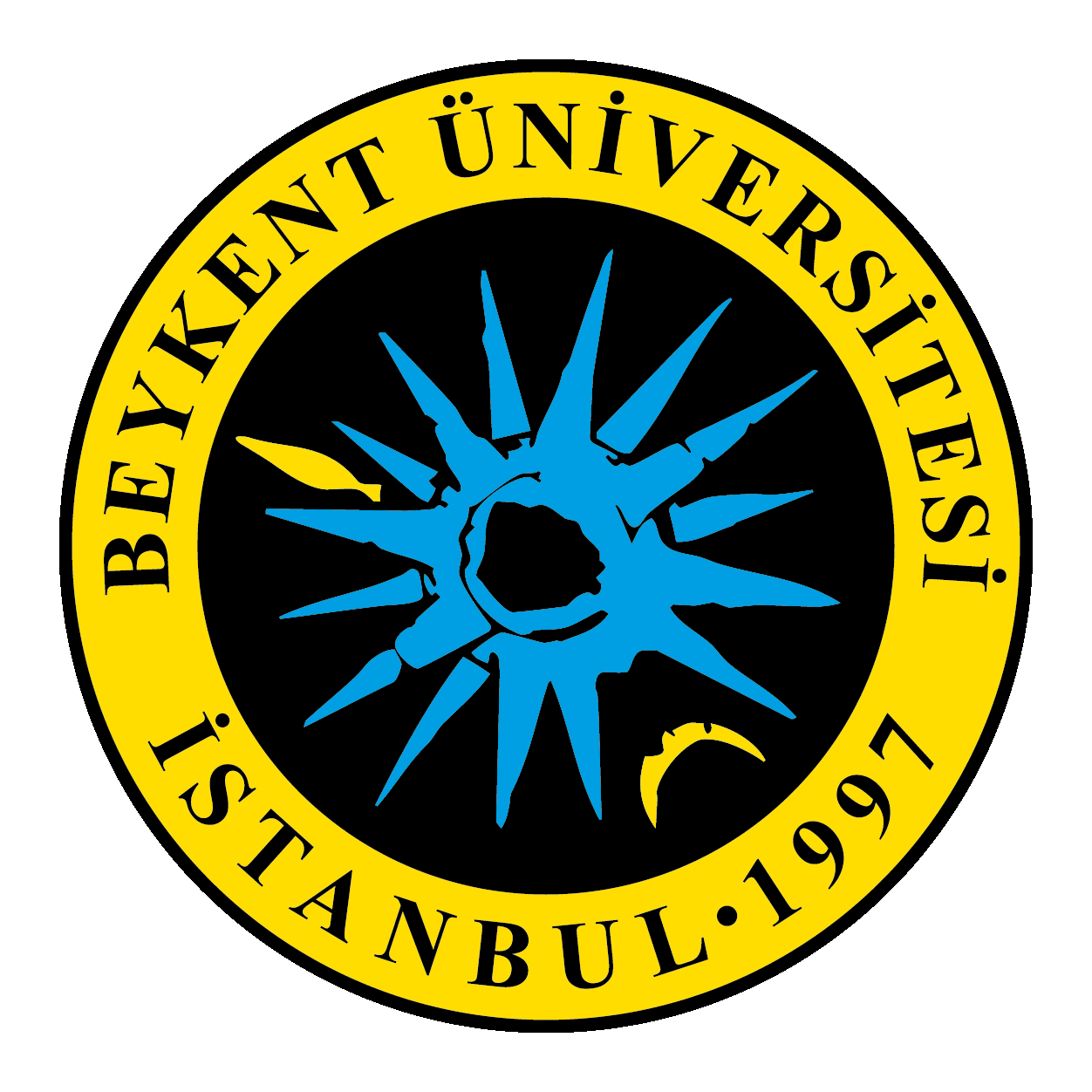 BEYKENT ÜNİVERSİTESİ TEMİZLİK MALZEMELERİTEKNİK ŞARTNAMESİGENEL ŞARTLARMalzemelerle ilgili belirtilen teknik özellikler alımı yapılacak malzemelerin müspet asgari özelliklerini göstermektedir.İstenilen ürünlerde; orijinal etiket üzerinde üretici firma adı, markası, ürün adı, kullanma talimatı, barkod, üretim tarihi, Türkçe kullanma talimatı, son kullanma tarihi ile ilgili bilgiler olmalıdır. Bu bilgiler orijinal etiket veya ambalaj üzerinde (lamina baskı) olmalıdır. Sonradan yapıştırmalar kabul edilmeyecektir.İstenilen ürünlerde; ISO- belgeleri olmalıdır. Ürünlerin ISO 10002, ISO 140001, ISO 9001, ISO 50001, ISO 27001, OHSAS 18001 sertifika belgelerinin teklif dosyası ile birlikte sunulması gerekmektedir.Hatalı, kusurlu, kullanılmış ve orijinal ambalajlarında olmayan mallar kabul edilmeyecektir.Kargo ile yapılacak teslimatlar kabul edilmeyecektir.TSE belgesi zorunluluğu olan ürünler için TSE belgesi sunulması zorunludur.İdare gerekli görüldüğü takdirde en fazla 3 defa olmak kaydıyla malları TSE’ye analize gönderebilecektir. Analiz ve Tahlile ilişkin tüm giderler yükleniciye ait olacaktır.İstekliler teknik şartnamede belirtilen belgeleri teklif zarfı ile beraber İhale Birimine sunmaları gerekmektedir.Sözleşmeye davet edilen firma mal teslimi sırasında muayene kabul komisyonumuza belgelerin asıllarını beyan etmek zorundadır.Malların teslimini tamamlanana kadar ürünlere ilişkin tüm sorumluluk firmaya ait olacaktır.Ürünlerin teslimi esnasında verilen numunelerle uyuşmazlık görülmesi durumunda muayene komisyonu tarafından kabul edilmeyecektir.Muayene ve kabul işlemleri yapılarak teslim edilen malzemenin bilahare arızalı olduğu tespit edilmesi halinde arızalı malzeme yenisi ile değiştirilecektir. Herhangi bir ödeme veya fiyat farkı talep edilmeyecektir.Malzemeler hafta içi, 09:00-16:00 mesai saatleri içerisinde teslim edilecektir.Yüklenici, sözleşme yapılma aşamasında ihale dökümanında belirtilen özelliklere haiz olmak üzere teslimi yapılacak her bir kalem malzeme için numuneleri idareye teslim etmek zorundadır. Numunelerin teknik şartnameye uygunluğu hususunda tereddüde düşülmesi halinde bedeli yükleniciye ait olmak üzere tahlile gönderilebilecektir.Sözleşme imzalandıktan itibaren ürün siparişleri 12 ay boyunca peyder pey verilecek olup, teslimatlar idarenin belirteceği yerleşke adreslerine teslim edilecektir.Muayene ve kabul işlemleri, idaremiz tarafından görevlendirilecek muayene ve kabul komisyonu tarafından yürütülecektir.Yüklenicinin her mal sevkiyatında ihale dökümanına uygun şekilde teslim etmesi veya dökümana uygun olarak muayeneye hazır hale getirildiğini idareye bildirmesinden itibaren idarece muayene ve kabul işlemlerine başlanacaktır.Muayene ve kabul işlemleri sırasında yüklenici veya vekili hazır bulunacaktır. Malın muayeneye hazırlanmasında yüklenici muayene edilecek malların tamamının incelenmesini kolaylaştıracak bir düzende bulundurulmasından, muayene edilecek malların usulüne uygun ve kolay muayene yapılabilmesi için muayene başlamadan önce belirli bölümlere ayrılmasından sorumludur.Yüklenici malların belirtilen depoya kadar taşınmasından sorumludur.KISIM 1KISIM 1KISIM 1KISIM 1KISIM 1SIRAÜRÜN BİRİM CİNSİTEKNİK ÖZELLİKBİRİM-ADET1FOTOSELLİ MAKİNA HAVLUSU 1 RULO1 RULO• Min. 21 cm olmalı
• Rulo Uzunluğu min. 66 metre olmalı
• Min. 2 katlı olmalı
• Gram/metrekare  min. 22 olmalı                                                        • %100 Selülozdan üretilmiş olmalıdır100002EV TİPİ TUVALET KAĞIDI1 RULO• Min. 9,5*12 cm olmalı
• Ruloda min. 150 Adet olmalı
• Rulo Uzunluğu min. 18 metre olmalı
• Min. 2 katlı olmalı
• Gram/metrekare  min. 16 olmalı                                                         • %100 Selülozdan üretilmiş olmalıdır1000003DİSPENSER PEÇETE MASA ÜSTÜ 200 LÜ200LÜ PAKET• Min. 17*21 cm olmalı
• Ruloda min. 200 Adet olmalı
• Gram/metrekare  min. 15 olmalı                                                              • %100 Selülozdan üretilmiş olmalıdır10004Z PEÇETE200LÜ PAKET• Min. 21 cm olmalı
• Ruloda min. 200 Adet olmalı
• Gram/metrekare  min. 15 olmalı                                                       • %100 Selülozdan üretilmiş olmalıdır1000KISIM 2KISIM 2KISIM 2KISIM 2KISIM 2SIRAÜRÜN BİRİM CİNSİTEKNİK ÖZELLİKADET5DİŞ MUAYENE HASTA ÖNLÜĞÜ LAMİNELİ SIZDIRMAZ1 RULO• Min. 50*60 cm olmalı
• Ruloda min. 80 Adet olmalı
• Rulo Uzunluğu min. 4.50 metre olmalı
• 1 Rulo ağırlığı; min. 0,650 gr olmalı
• Altı polietilen laminasyonlu sıvı geçirmez olmalı
• Kullanılan kağıt min. 17/21 gr olmalı
• Gram/metrekare  min. 17 olmalı                                                              • Tek kullanımlık olmalıdır.206PUDRASIZ MUAYENE ELDİVENİ  ( S -M-L)100LÜ KUTU• Pudrasız
•  Her iki ele uyumlu
• Doğal  Latexten üretilmelidir
•  Ürünler Non-Steril özellikte olmalıdır                                            • %100 Selülozdan üretilmiş olmalıdır57PUDRALI MUAYENE ELDİVENİ  ( S -M-L)100LÜ KUTU• Pudralı
• Her iki ele uyumlu
• Doğal  Latexten üretilmelidir
• Ürünler Non-Steril özellikte olmalıdır               18MAVİ PUDRASIZ MUAYENE ELDİVENİ (S-M-L)100LÜ KUTU•  Pudrasız Mavi
• Her iki ele uyumlu
• Nitril 
• Ürünler Non-Steril özellikte olmalıdır              59AĞIZ MASKESİ100LÜ KUTU•  Tek kullanımlık olmalıdır
• çift taraf lastikli olup kulağa takılmalıdır
• 3 tabakadan oluşmalıdır
• Ürünler Non-woven, polipropilenden özellikte olmalıdır                                                                                        •  Beyaz renk olmaldır                                                                                          •  Genişliği 18cm, yüksekliği 9,5cm olmalıdır                                                       •  Nefes alışverişi kolay olmalıdır                                                             •  Kutunun üzerinde üretim tarihi ve son kullanım tarihi olmalıdır                                                                                                            •  Raf ömrü üretim tarihinden itibaren 3 yıl olmalıdır                                                                                      • Kutular enfazla 100lük olmalıdır      12010BONE100LÜ KUTU•  Tek kullanımlık olmalıdır
• Bone çapı enaz 50cm olmalıdır
• Cildi tahriş etmemelidir
•Yırtılmaya dayanıklı, dokuma olmayan, polipropilen materyalden yapılmış olmalıdır                                                            •  Beyaz renk olmaldır                                                                             •  Kullanıldığında lastik kısmı ciltte iz bırakmamalıdır.                                                                    •  Bonede yırtık, delik ve dikiş aralığı bulunmamalı, uzun saçı içinde taşımalı ve yırtılmamalıdır.                                                                         • Kutular enfazla 100lük olmalıdır   10011GALOŞ EXTRA100LÜ KUTU• BEYAZ OLMALIDIR.                                                                                                    • ULTRASONİK DİKİŞLİ OLMALIDIR.                                                           • TEK KULLANIMLIK OLMALIDIR.                                                         • 44 NUMARA AYAKKABIYA UYGUN ÖLÇÜDE OLMALIDIR.                                                                                                 • KOLİSİ 1000LİK OLMALIDIR.150KISIM 3KISIM 3KISIM 3KISIM 3KISIM 3SIRAÜRÜN BİRİM CİNSİTEKNİK ÖZELLİKADET12SIVI SABUN5lt BİDON• Ph 5,5 - 6 
• Hoş kokulu
• Nemlendiricili
• Eli tahriş etmemeli, kuruluk çatlama yapmamalıdır.
• Ürün numuneleri ihale günü mutlaka gelmelidir. İdare numuneler içinden tercih yapacaktır.                                                                                • TSE belgeli olmalıdır                                             5013KREM TEMİZLEYİCİADET• AMONYAKLI OLMALIDIR.                                                                        • 750ML OLMALIDIR.                                                                           •YÜZEYE ZARAR VERMEMELİDİR.                            5014LAVABO AÇICIADET• LAVABO VE KLOZET TIKANIKLIKLARINI AÇMADA YÜKSEK ETKİLİ OLMALIDIR                                                                      • BORUDA TIKANIKLIĞA SEBEP OLAN TÜM KATI MADDELERİ ÇÖZÜCÜ ÖZELLİĞİ OLMALIDIR                                                              • TEMİZLİK SONRASI KÖTÜ KOKU BIRAKMAMALIDIR                                                                                                        • STANDARDI VARSA TSE, YOKSA TSEK BELGELİ OLMALIDIR10015BULAŞIK DETERJANI5lt BİDON• SUDA ÇÖZÜNÜR OLMALIDIR                                                                      • SAĞLIĞA ZARARLI MADDE İÇERMEMELİDİR.                                                          • PH 6-7  SEVİYESİNDE OLMALIDIR                                                                                                     • YOĞUNLUĞU 1,026g/ml• KOKU LİMON7016BULAŞIK MAKİNE DETERJANI5lt BİDON• SUDA ÇÖZÜNÜR OLMALIDIR                                                                      • SAĞLIĞA ZARARLI MADDE İÇERMEMELİDİR.                                                          • PH 13-14 SEVİYESİNDE OLMALIDIR                                                                                                     • YOĞUNLUĞU 1,026g/ml7017BULAŞIK MAKİNE PARLATICISI5lt BİDON• SUDA ÇÖZÜNÜR OLMALIDIR                                                                      • SAĞLIĞA ZARARLI MADDE İÇERMEMELİDİR.                                                          • PH 3-4 SEVİYESİNDE OLMALIDIR                                                                                                     • YOĞUNLUĞU 0,9-1 g/ml• KOKU (idare tarafından seçilecektir) 50KISIM 4KISIM 4KISIM 4KISIM 4KISIM 4SIRAÜRÜN BİRİM CİNSİTEKNİK ÖZELLİKADET18YER KAZIMA APARATI10LU PAKET• PASLANMAZ METALDEN OLMALIDIR.                                                • MUHAFAZALI OLMALIDIR.519YER KAZIMA JİLETİ10LU PAKET• ÇELİKTEN OLMALIDIR.                                                                                   • YER YÜZEYE ZARAR VERMEMELİDİR.520CAM KAZIMA APARATI10LU PAKET• PASLANMAZ METALDEN OLMALIDIR.                                                    • MUHAFAZALI OLMALIDIR.521CAM KAZIMA JİLETİ 10'LU10LU PAKET• ÇELİKTEN OLMALIDIR.                                                                            • CAMDA İZ BIRAKMAMA ÖZELLİĞİ OLMALIDIR.522CAM ÇEK 35 CMADET• ÇEKECEK GÜRGEN SAPLI OLMALIDIR.                                               • ÇEKECEK AĞZI TEK LASTİKLİ VE ENAZ 35CM GENİŞLİĞİNDE OLMALIDIR.                                                  •KULLANILAN MALZEMELER ÇEVREYE VE SAĞLIĞA ZARAR VERMEMELİDİR.1023CAM ÇEK 45 CMADET• ÇEKECEK GÜRGEN SAPLI OLMALIDIR.                                                       • ÇEKECEK AĞZI TEK LASTİKLİ VE ENAZ 45CM GENİŞLİĞİNDE OLMALIDIR.                                             •KULLANILAN MALZEMELER ÇEVREYE VE SAĞLIĞA ZARAR VERMEMELİDİR.1024MİKROFİB.TEM.BEZİ MAVİ TEKLİ PAK. 10LU PAKET• ÇOK YUMUŞAK VE HAFİF BİR DOKUYA SAHİP, GENEL TOZ TEMİZLİĞİNİN YANI SIRA ISLAK OLARAK TEMİZLİKTE YAPABİLEN, SAÇAKLANMA VE KIRÇILLANMA YAPMAYAN ÖZELLİKTE OLMALIDIR.                                                                          •BEZ LEKE TUTMAYAN, KİRİ BARINDIRMAYAN, KOLAY TEMİZLENEBİLEN ÖZELLİKTE OLMALIDIR.                                        •MİKROFİBER OLMALIDIR.                                                        •40X40CM EBATLARINDA OLMALIDIR.                       •MAVİ RENK OLMALIDIR.                                                                     •%80 POLYESTER(+-2), %20 POLYAMİDE(+-2) OLMALIDIR.                                                                                           •BEZ ÜZERİNDE ORJİNAL ETİKETİ OLMALIDIR.2025MİKROFİB.TEM.BEZİ SARI TEKLİ PAK. 10LU PAKET• ÇOK YUMUŞAK VE HAFİF BİR DOKUYA SAHİP, GENEL TOZ TEMİZLİĞİNİN YANI SIRA ISLAK OLARAK TEMİZLİKTE YAPABİLEN, SAÇAKLANMA VE KIRÇILLANMA YAPMAYAN ÖZELLİKTE OLMALIDIR.                                                                                    •BEZ LEKE TUTMAYAN, KİRİ BARINDIRMAYAN, KOLAY TEMİZLENEBİLEN ÖZELLİKTE OLMALIDIR.                                        •MİKROFİBER OLMALIDIR.                                                                      •40X40CM EBATLARINDA OLMALIDIR.                                                             •SARI RENK OLMALIDIR.                                                                     •%80 POLYESTER(+-2), %20 POLYAMİDE(+-2) OLMALIDIR.                                                                                         •BEZ ÜZERİNDE ORJİNAL ETİKETİ OLMALIDIR.2026MİKROFİB.TEM.BEZ KIRMIZI TEKLİ PAK.10LU PAKET• ÇOK YUMUŞAK VE HAFİF BİR DOKUYA SAHİP, GENEL TOZ TEMİZLİĞİNİN YANI SIRA ISLAK OLARAK TEMİZLİKTE YAPABİLEN, SAÇAKLANMA VE KIRÇILLANMA YAPMAYAN ÖZELLİKTE OLMALIDIR.                                                                         •BEZ LEKE TUTMAYAN, KİRİ BARINDIRMAYAN, KOLAY TEMİZLENEBİLEN ÖZELLİKTE OLMALIDIR.                                        •MİKROFİBER OLMALIDIR.                                                            •40X40CM EBATLARINDA OLMALIDIR.                       •KIRMIZI veya PEMBE RENK OLMALIDIR.                              •%80 POLYESTER(+-2), %20 POLYAMİDE(+-2) OLMALIDIR.                                                                                         •BEZ ÜZERİNDE ORJİNAL ETİKETİ OLMALIDIR.2027MİKROFİB.TEM.BEZ YEŞİL TEKLİ PAK. 10LU PAKET• ÇOK YUMUŞAK VE HAFİF BİR DOKUYA SAHİP, GENEL TOZ TEMİZLİĞİNİN YANI SIRA ISLAK OLARAK TEMİZLİKTE YAPABİLEN, SAÇAKLANMA VE KIRÇILLANMA YAPMAYAN ÖZELLİKTE OLMALIDIR.                                                                        •BEZ LEKE TUTMAYAN, KİRİ BARINDIRMAYAN, KOLAY TEMİZLENEBİLEN ÖZELLİKTE OLMALIDIR.                                        •MİKROFİBER OLMALIDIR.                                                                    •40X40CM EBATLARINDA OLMALIDIR.                       •YEŞİL RENK OLMALIDIR.                                                                •%80 POLYESTER   (+-2), %20 POLYAMİDE  (+-2) OLMALIDIR.                                                                                        •BEZ ÜZERİNDE ORJİNAL ETİKETİ OLMALIDIR.2028MİKROFİBER CAM BEZİ 10LU PAKET• KURULAMAYA GEREK OLMADAN TEK SEFERDE TEMİZLER OLMALIDIR
• LEKE DALGA İZİ, HAV BIRAKMAZ
• CAM, AYNA, VİTRİN TEMİZLİĞİ İÇİN UYGUN OLMALIDIR2029ORLON MOP 50 CMADET• ORLON AKRİLİK YAPIDA OLMALIDIR.                                                       • ELEKTROSTATİK ÖZELLİĞİ BULUNMALIDIR.                                               • TOZ TOPLAMA KAPASİTESİ YÜKSEK OLMALIDIR.                                                         • %100 AKRİLİK OLMALIDIR.                                                                     • 50CM OLMALIDIR.530ORLON MOP 60 CMADET• ORLON AKRİLİK YAPIDA OLMALIDIR.                                            • ELEKTROSTATİK ÖZELLİĞİ BULUNMALIDIR.                                               • TOZ TOPLAMA KAPASİTESİ YÜKSEK OLMALIDIR.                                                         • %100 AKRİLİK OLMALIDIR.                                                                  • 60CM OLMALIDIR.531ORLON MOP 80 CMADET• ORLON AKRİLİK YAPIDA OLMALIDIR.                                                • ELEKTROSTATİK ÖZELLİĞİ BULUNMALIDIR.                                               • TOZ TOPLAMA KAPASİTESİ YÜKSEK OLMALIDIR.                                                         • %100 AKRİLİK OLMALIDIR.                                                                    • 80CM OLMALIDIR.532TEL MOP APARATI 80 CMADET• TEL APARAT PASLANMAZ ÖZELLİKTE OLMALIDIR                                                                                    • 80CM OLMALIDIR                                                                               • ERGONOMİK YAPIDA VE RAHAT KULLANIMLI OLMALIDIR533TEL MOP APARATI 60 CMADET• TEL APARAT PASLANMAZ ÖZELLİKTE OLMALIDIR                                                                                            • 60CM OLMALIDIR                                                                                  • ERGONOMİK YAPIDA VE RAHAT KULLANIMLI OLMALIDIR534ISLAK MOP 500 GRADET• 500gr OLMALIDIR                                                                                       • DAYANIKLILIĞI VE EMİCİLİĞİ YÜKSEK OLMALIDIR                                                                                • PAMUKLU KALIN İPTEN İMAL EDİLMİŞ OLMALIDIR                                                                              • DİKİŞLERİ SAĞLAM, SIK PÜSKÜLLÜ OLMALIDIR. PÜSKÜLÜ DÖKÜLMEMELİ VE TÜY BIRAKMAMALIDIR.535NEMLİ MOP 50 CMADET• POLİMERİZE CİLALI UYGULAMADA, TÜM CİLALI ZEMİNLERİN TOZUNNU ALMADA, MOP PÜSKÜLÜNE TOZ TOPLAMA MADDESİ SIKILARAK ZEMİN TEMİZLİĞİNDE KULLANILIR.                                                                                                          • 50CM OLMALIDIR.                                                                                                                                  • ZİNCİR DİKİŞLİ, PAMUKLU OLMALIDIR.                                                                                                                       • BİYELERİ ÇİFT DİKİŞ OLMALIDIR.536NEMLİ MOP 60 CMADET• POLİMERİZE CİLALI UYGULAMADA, TÜM CİLALI ZEMİNLERİN TOZUNNU ALMADA, MOP PÜSKÜLÜNE TOZ TOPLAMA MADDESİ SIKILARAK ZEMİN TEMİZLİĞİNDE KULLANILIR.                                                                                                          • 60CM OLMALIDIR.                                                                                                                                  • ZİNCİR DİKİŞLİ, PAMUKLU OLMALIDIR.                                                                                                                       • BİYELERİ ÇİFT DİKİŞ OLMALIDIR.537NEMLİ MOP 50 CM KIRMIZI ŞERİTLİADET• POLİMERİZE CİLALI UYGULAMADA, TÜM CİLALI ZEMİNLERİN TOZUNNU ALMADA, MOP PÜSKÜLÜNE TOZ TOPLAMA MADDESİ SIKILARAK ZEMİN TEMİZLİĞİNDE KULLANILIR.                                                                                                          • 50CM OLMALIDIR.                                                                                                                                  • ZİNCİR DİKİŞLİ, PAMUKLU OLMALIDIR.                                                                                                                       • BİYELERİ ÇİFT DİKİŞ KIRMIZI RENK OLMALIDIR.538NEMLİ MOP APARATI PALET 60 CM PLASTİKADET• ÖLÇÜLERİ 60CM LİK MOPA UYUMLU OLMALIDIR.                                                                              • MOB TEMİZLEME BEZİNİ KOLAY TAKABİLME VE KULLANIM AMACINA UYGUN KATLANABİLİR OLMALIDIR.                                                                                                 • KALİTELİ METALDEN YAPILMIŞ OLMALIDIR.                                                         • APARATA SAPININ KOLAY TAKILABİLMESİ İÇİN YİVLİ SİSTEMDE OLMALIDIR.539ISLAK MOP APARATIADET• ÖLÇÜLERİ 60CM LİK MOPA UYUMLU OLMALIDIR.                                                                               • MOB TEMİZLEME BEZİNİ KOLAY TAKABİLME VE KULLANIM AMACINA UYGUN KATLANABİLİR OLMALIDIR.540SAPLI FARAŞ SÜPÜRGEADET• 1. SINIF KALİTELİ OLMALIDIR.                                               • KOLAY DEFORME OLMAMALIDIR.                                                                   • FARAŞIN AĞZINDA TOZU TOPLAMAK İÇİN LASTİK OLMALIDIR.                                                                                                 • SAPTA ERGONOMİK TUTMA YERİ OLMALIDIR.541BULAŞIK SÜNGERİ ENDÜSTRİYEL 4'LÜ 4LÜ PAKET• 1. SINIF KALİTELİ OLMALIDIR.                                                • KOLAY DEFORME OLMAMALIDIR.                                                        • SÜNGERLER ENDÜSTRİYEL BOY OLMALIDIR.6042PASLANMAZ ÇELİK 10LT ÇÖP KAVASIADET• 430 KALİTE PASLANMAZ ÇELİKTEN İMAL EDİLMİŞTİR.                                                                                  • METAL KISMI PARLAK ÇELİK OLMALIDIR.                                  • KAPAK PEDALLI AÇILIR KAPANIR OLMALIDIR.                                                             • KAPAK PEDALLI AÇILIR KAPANIR OLMALIDIR.                                                            • 10LT OLMALIDIR.2043PASLANMAZ ÇELİK 10LT ÇÖP KAVASIADET• 430 KALİTE PASLANMAZ ÇELİKTEN İMAL EDİLMİŞTİR.                                                                           • METAL KISMI PARLAK ÇELİK OLMALIDIR.                                                                 • OTEL TİPİ AĞZI AÇIK OLMALIDIR.                                                             • KAPAK PEDALLI AÇILIR KAPANIR OLMALIDIR.                                                            • 10LT OLMALIDIR.2044PEDALLI PLASTİK 50LT ÇÖP KOVASIADET• 1. KALİTE SAĞLAM PLASTİK YAPIDA OLMALIDIR.                                                              • METAL KISMI PASLANMAZ OLMALIDIR.                                                       • KAPAK 180 DERECE AÇILABİLİR OLMALIDIR.                                                               • 50LT OLMALIDIR.                                                                                    • RENK İDARE TARAFINDAN SİPARİŞTE BİLDİRİLECEKTİR.                                                                   • İHTİYAÇ DAHİLİNDE TEK RENK ETİKET YAPILACAKTIR.2045KAPAKLI PLASTİK 40LT ÇÖP KOVASIADET• 1. KALİTE SAĞLAM PLASTİK YAPIDA OLMALIDIR.                                                                       • KAPAK ELLE AÇILABİLİR OLMALIDIR.                                                               • 40LT OLMALIDIR.                                                                        • RENK İDARE TARAFINDAN SİPARİŞTE BİLDİRİLECEKTİR.                                                                        • İHTİYAÇ DAHİLİNDE TEK RENK ETİKET YAPILACAKTIR.2046KONTEYNER ÇÖP KOVASIADET• 1. KALİTE SAĞLAM PLASTİK YAPIDA OLMALIDIR.                                                              • METAL KISMI PASLANMAZ OLMALIDIR.                                                                 • KAPAK 270 DERECE AÇILABİLİR OLMALIDIR.                                                               • 150LT OLMALIDIR.2047TUVALET FIRÇASI KROM ADET• TUVALET FIRÇASI VE KABİNİ BİRBİRİNE UYUMLU OLMALIDIR.                                                                                     • TUVALET FIRÇASI VE KABİNİ KROM OLMALIDIR.2048FIRÇA TUVALET HAZNELİ (PLASTİK)ADET• TUVALET FIRÇASI VE KABİNİ BİRBİRİNE UYUMLU OLMALIDIR.                                                                                                 • TUVALET FIRÇASI VE KABİNİ PLASTİK OLMALIDIR.2049Endüstriyel Battal Siyah-70X90 cm-32 mikron10LU PAKET• 70X90                                                                                                                 • 400 GR                                                                                                                                 • 32MİKRON                                                                                                            • ENDÜSTRİYEL  BATTAL BOY                                                           • SİYAH RENK                                                                                                        • TAŞIMAYA DAYANIKLI OLMALIDIR.                                                               • SIZDIRMAZ OLMALI, KOLAY YIRTILMAMALIDIR.                                                • TSE BELGESİNE SAHİP OLMALIDIR.5050Standart Battal Siyah-70X90 cm-18 mikron10LU PAKET• 70X90                                                                                                            • 140 GR                                                                                                         • 18MİKRON                                                                                                        • STANDART  BATTAL BOY                                                          • SİYAH RENK                                                                                                    • TAŞIMAYA DAYANIKLI OLMALIDIR.                                                             • SIZDIRMAZ OLMALI, KOLAY YIRTILMAMALIDIR.                                                • TSE BELGESİNE SAHİP OLMALIDIR.5051Endüstriyel Jumbo Siyah-80x110 cm-32 mikron10LU PAKET• 80X110                                                                                                                • 800 GR                                                                                                                 • 32MİKRON                                                                                                           • ENDÜSTRİYEL JUMBO BOY                                                             • SİYAH RENK5052Optima Jumbo 500 gr. Siyah-80x110 cm-30,5 mikron10LU PAKET• 80X110                                                                                                              • 500 GR                                                                                                                  • 30,50MİKRON                                                                                                       • OPTİMA JUMBO BOY                                                             • SİYAH RENK                                                                                                       • TAŞIMAYA DAYANIKLI OLMALIDIR.                                               • SIZDIRMAZ OLMALI, KOLAY YIRTILMAMALIDIR.                                                • TSE BELGESİNE SAHİP OLMALIDIR.5053Optima Jumbo 350 gr. Siyah-80x110 cm-22 mikron10LU PAKET• 80X110                                                                                                           • 350 GR                                                                                                                     • 22MİKRON                                                                                                           • OPTİMA JUMBO BOY                                                             • SİYAH RENK                                                                                                            • TAŞIMAYA DAYANIKLI OLMALIDIR.                                                             • SIZDIRMAZ OLMALI, KOLAY YIRTILMAMALIDIR.                                                • TSE BELGESİNE SAHİP OLMALIDIR.5054Tıbbi Atık Jumbo Kırmızı-80x110 cm-50 mikron10LU PAKET• 80X110                                                                                                             • 810 GR                                                                                                                               • 50MİKRON                                                                                                           • TIBBİ ATIK JUMBO BOY                                                                     • KIRMIZI RENK                                                                                                      • TAŞIMAYA DAYANIKLI OLMALIDIR.                                                                 • SIZDIRMAZ OLMALI, KOLAY YIRTILMAMALIDIR.                                                • TSE BELGESİNE SAHİP OLMALIDIR.5055Endüstriyel Hantal Siyah-100x150 cm- 40,5 mikron10LU PAKET• 100X150                                                                                                         • 800 GR                                                                                                           • 40,50 MİKRON                                                                                                           • ENDÜSTRİYEL HANTAL BOY                                                             • SİYAH RENK                                                                                                          • TAŞIMAYA DAYANIKLI OLMALIDIR.                                                             • SIZDIRMAZ OLMALI, KOLAY YIRTILMAMALIDIR.                                                • TSE BELGESİNE SAHİP OLMALIDIR.5056Standart Büyük Siyah-65x80 cm-8,5 mikron10LU PAKET• 65X80                                                                                                              • 70 GR                                                                                                                      • 8,50 MİKRON                                                                                                  • STANDART BÜYÜK BOY                                                             • SİYAH RENK                                                                                                     • TAŞIMAYA DAYANIKLI OLMALIDIR.                                                           • SIZDIRMAZ OLMALI, KOLAY YIRTILMAMALIDIR.                                                • TSE BELGESİNE SAHİP OLMALIDIR.5057Standart Orta Siyah-55x60 cm-6,8 mikron10LU PAKET• 55X60                                                                                                                                • 70 GR                                                                                                                    • 6,80 MİKRON                                                                                           • STANDART ORTA BOY                                                                                        • SİYAH RENK                                                                                               • TAŞIMAYA DAYANIKLI OLMALIDIR.                                                            • SIZDIRMAZ OLMALI, KOLAY YIRTILMAMALIDIR.                                                • TSE BELGESİNE SAHİP OLMALIDIR.5058Standart Orta Mavi-55x60 cm-6,8 mikron10LU PAKET• 55X60                                                                                                             • 70 GR                                                                                                                • 6,80 MİKRON                                                                                             • STANDART ORTA BOY                                                             • MAVİ RENK                                                                                             • TAŞIMAYA DAYANIKLI OLMALIDIR.                                                   • SIZDIRMAZ OLMALI, KOLAY YIRTILMAMALIDIR.                                                • TSE BELGESİNE SAHİP OLMALIDIR.5059Optima Orta Siyah-55x60 cm-6 mikron10LU PAKET• 55X60                                                                                                        • 70 GR                                                                                                            • 6 MİKRON                                                                                                         • OPTİMA ORTA BOY                                                                                               • SİYAH RENK                                                                                                         • TAŞIMAYA DAYANIKLI OLMALIDIR.                                                           • SIZDIRMAZ OLMALI, KOLAY YIRTILMAMALIDIR.                                                • TSE BELGESİNE SAHİP OLMALIDIR.5060Standart Mini Şeffaf-40x50 cm-6 mikron10LU PAKET• 40X50                                                                                                             • 80 GR                                                                                                              • 6 MİKRON                                                                                                    • STANDART MİNİ BOY                                                                                                      • ŞEFFAF RENK                                                                                             • TAŞIMAYA DAYANIKLI OLMALIDIR.                                                        • SIZDIRMAZ OLMALI, KOLAY YIRTILMAMALIDIR.                                                • TSE BELGESİNE SAHİP OLMALIDIR.50KISIM 5KISIM 5KISIM 5KISIM 5KISIM 5SIRAÜRÜN BİRİM CİNSİTEKNİK ÖZELLİKADET61PLASTİK BARDAK 100'LÜ 100LÜ PAKET• DAYANIKLI, ŞEFFAF VE SIVI TÜKETİMİNDE KULLANILMAK ÜZERE ÜRETİLMİŞ OLMALIDIR.                                 • EBATLARI 37*53*42 OLMALIDIR.                                                 • 180ML OLMALIDIR. 100062PLASTİK ÇATAL STANDART 100'LÜ 100LÜ PAKET• Dayanımı yüksek olmalı
• Kırılma tokluğu yüksek olmalı
• Korozyon direnci yüksek) olmalı 
• Estetik görünüşlü olmalı
• Ürün yüksek sıcaklıktaki gıda malzemesi ile temasında şekil bozukluğu yapmamalıdır .
• Kullanılabilecek boyar maddeler , gıda maddelerinde hiçbir geçirgenlik vermemeli ve toksik madde içermemelidir.
• İnsan sağlığına uygun olmalı10063PLASTİK KAŞIK BÜYÜK 100' LÜ X 60100LÜ PAKET• Dayanımı yüksek olmalı
• Kırılma tokluğu yüksek olmalı
• Korozyon direnci yüksek) olmalı 
• Estetik görünüşlü olmalı
• Ürün yüksek sıcaklıktaki gıda malzemesi ile temasında şekil bozukluğu yapmamalıdır .
• Kullanılabilecek boyar maddeler , gıda maddelerinde hiçbir geçirgenlik vermemeli ve toksik madde içermemelidir.
• İnsan sağlığına uygun olmalı10064PLASTİK TABAK BÜYÜK BOY 100'LÜ 100LÜ PAKET• Dayanımı yüksek olmalı
• Kırılma tokluğu yüksek olmalı
• Korozyon direnci yüksek) olmalı 
• Estetik görünüşlü olmalı
• Ürün yüksek sıcaklıktaki gıda malzemesi ile temasında şekil bozukluğu yapmamalıdır .
• Kullanılabilecek boyar maddeler , gıda maddelerinde hiçbir geçirgenlik vermemeli ve toksik madde içermemelidir.
• İnsan sağlığına uygun olmalı10065KARTON BARDAK 100'LÜ 100LÜ PAKET• BARDAĞIN İÇ KISMI BEYAZ RENK OLMALIDIR.                                                                    • BARDAKTA KULLANILAN KARTON AĞIRLIĞI EN AZ 190GR/M2  OLMALIDIR.                                                                               • ÜRÜN GRAMAJI EN AZ 4.3GR OLMALIDIR.                                                                       • BARDAK 7OZ 175CC OLMALIDIR.                                                             • BARDAK AĞIZ ÇAĞI 70-72MM OLMALIDIR.                                                              • KULLANILAN KARTON GERİ DÖNÜŞÜMDEN İMAL EDİLMİŞ OLMAMALIDIR.                                                                                                       • BARDAK KULLANILDIĞINDA RENK KOKU VE TAD VERMEMELİDİR.                                                                                              • 17.07.2013 RESMİ GAZETEDE YAYINLANAN 28710 SAYILI TEBLİĞE UYGUN OLMALIDIR                                             • BARDAĞIN HİÇBİR YERİNDE SIZINTI AKINTI OLMAMALIDIR. BİRLEŞME YERLERİNDE AYRILMA YAPMAMALIDIR.100066KÖPÜK TABAK 22 CM 100'LÜ 100LÜ•  Plastik torba içerisinde 100 lük paketler halinde olacak.
•  Ürün gıda maddeleri ile temas eden malzemelerin tebliğinde geçen şartları sağlamalıdır.
•  Üretim esnasında katılabilecek plastifıyan , yumşatıcı, antioksidan ,oksidasyon kurucu ,stabilizan dayanıklılık sağlayıcı ,emilgatör -homojenleştirici ,parlatıcı boya gibi katkı maddelerin miktarı gıda maddesine zarar vermeyecek ve toksik bir etki yapmasına neden olmayacak düzeyde olmalıdır.
•  Gıda maddesiyle temasta bulunacak pilastik malzemeler gıda maddelerini emmemeli , gıdayı sızdırmamak ,tat koku ve rengini değiştirmemen , taşıma ve depolama şartlarının gerektirdiği fiziksel ve mekanik özelliklere sahip olmalıdır.
•  Kullanılabilecek boyar maddeler , gıda maddelerinde hiçbir geçirgenlik vermemeli ve toksik madde içermemelidir.
•  Plastiklerin yapısına giren kimyasal maddeler , gıda benzeri çözücülerle 60 ppm ,veya gıda ve benzeri çözücülerin temas ettiği yüzeylerde 10 mg/ dm2 den daha fazla çözünürlük vermemelidir .
•  Ürün yüksek sıcaklıktaki gıda malzamesi ile temasında şekil bozukluğu yapmamalıdır .
•  Ürün kolay kırılmayan ,yırtılmayan ve şekil bozukluğuna uğramayan bir yapıda olmalıdır .
•  Ürün üzerinde gıda maddeleri için kullanılabilirliği olduğunu ifade eden spesifik sembol  bulunmalıdır .
•  Ürün üzerinde tarım ve köyişleri bakanlığından üretim izin numarası bulunmalıdır .5067TAHTA KARIŞTIRICI100LÜ PAKET• PÜRÜZSÜZ YAPIDA OLMALIDIR.                                                                     • SIVI İLE TEMAS ETTİĞİN RENK KOKU VEYA TAD VERMEMELİLİDİR.                                                                                • KOLAY KIRILIR YAPIDA OLMALIDIR.                                                                • YAPISINDA KİMYASAL BARINDIRMAMALIDIR.                                     
• ÜRETİCİ FİRMANIN TSE VE GIDA TARIM VE HAYVANCILIK BAKANLIK İZNİ OLMALIDIR 
• KARIŞTIRICI BOYUTU EN AZ 9,5CM EN FAZLA 12,5CM OLMALIDIR100068STREÇ FİLM 300 M X 45 ADET• ORJİNAL KUTUSUNDA OLMALI, KUTUNUN TEK TARAFINDA KESİCİ APARAT BULUNMALIDIR.                               • 300METRE BOYU, 45CM ENİ OLMALIDIR.                         • 1.KALİTE OLMALIDIR.10069ÇÖP ŞİŞ 25 CM 100'LÜ100LÜ PAKET• PÜRÜZSÜZ YAPIDA OLMALIDIR.                                                                     • SICAK İLE TEMAS ETTİĞİN RENK KOKU VEYA TAD VERMEMELİLİDİR.                                                                                • KOLAY KIRILIR YAPIDA OLMALIDIR.                                                                • YAPISINDA KİMYASAL BARINDIRMAMALIDIR.                                     
• ÜRETİCİ FİRMANIN TSE VE GIDA TARIM VE HAYVANCILIK BAKANLIK İZNİ OLMALIDIR 100